РАСПОРЯЖЕНИЕТШÖКТÖМот 1 июня 2021 г. № 21-Рг. Сыктывкар, Республика КомиО проведении совместного заседания постоянных комиссий Совета муниципального образования городского округа «Сыктывкар»В соответствии со статьей 27 Регламента работы Совета муниципального образования городского округа «Сыктывкар»провести совместное заседание постоянных комиссий Совета муниципального образования городского округа «Сыктывкар» шестого созыва 28 июня 2021 г. в 10.00 часов по адресу: улица Бабушкина, дом 22, кабинет 317.ПОВЕСТКА ДНЯОб утверждении отчета об исполнении бюджета муниципального образования городского округа «Сыктывкар»  за 2020 год.2. Другие. Председатель СоветаМО ГО «Сыктывкар» 							                А.Ф. ДюПРЕДСЕДАТЕЛЬ СОВЕТА муниципального образования городского округа «Сыктывкар» 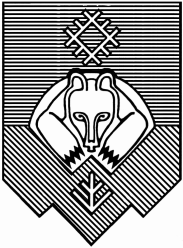 «СЫКТЫВКАР» кар кытшЛÖн муниципальнÖЙ ЮКÖНСА  СÖВЕТСА ВЕСЬКÖДЛЫСЬ